Администрация городского округа муниципального образования «город Саянск»ПОСТАНОВЛЕНИЕВ соответствии с Федеральным законом от 06.10.2003 № 131-ФЗ «Об общих принципах организации местного самоуправления в Российской Федерации», Федеральным законом от 28.12.2009 № 381-ФЗ «Об основах государственного регулирования торговой деятельности в Российской Федерации», приказом службы потребительского рынка и лицензирования Иркутской области от 20.01.2011 № 3-спр «Об утверждении Порядка разработки и утверждения органами местного самоуправления муниципальных образований Иркутской области схемы размещения нестационарных торговых объектов», постановлением администрации городского округа муниципального образования «город Саянск» от 26.07.2017 № 110-37-782-17 «Об утверждении порядка размещения нестационарных торговых объектов на территории муниципального образования «город Саянск», статьями 4, 32, 38 Устава муниципального образования «город Саянск», администрация городского округа муниципального образования «город Саянск»ПОСТАНОВЛЯЕТ:1. Внести в постановление администрации городского округа муниципального образования «город Саянск» от  №110-37-1395-16 «Об утверждении схемы размещения нестационарных торговых объектов на территории городского округа муниципального образования «город Саянск» на   2017 - 2019 годы»   (в   редакции   постановлений   от   10.04.2017   № 110-37-332-17,   от     № 110-37-556-17,   от   12.07.2017    № 110-37-739-17,  от   18.08.2017    № 110-37-851-17,   от   30.01.2018    № 110-37-74-18,    от   29.03.2018    № 110-37-288-18,   от    04.06.2018    № 110-37-526-18,    от   12.07.2018   № 110-37-676-18;   от   06.09.2018   № 110-37-909-18) (опубликовано в газете «Саянские зори» от  № 47, вкладыш «Официальная информация», стр. 7-8; от  № 14, вкладыш «Официальная информация», стр. 13; от  № 21, вкладыш «Официальная информация», стр. 9; от  № 28, вкладыш «Официальная информация», стр.2; от 24.08.2017 № 33, вкладыш «Официальная информация», стр. 4; от 08.02.2018 № 5, вкладыш «Официальная информация», стр. 2; от 05.04.2018 № 13, вкладыш «Официальная информация», стр. 11; от 07.06.2018 № 22, вкладыш «Официальная информация», стр. 17; от 19.07.2018 № 28, вкладыш «Официальная информация», стр. 3-4, от 13.09.2018 № 36, вкладыш «Официальная информация», стр. 2) (далее – постановление) следующие изменения:1.1. Дополнить Раздел II «Нестационарные торговые объекты, вновь размещаемые» Приложения № 1 к постановлению пунктами 2.32, 2,33  следующего содержания:1.2. Приложение № 2 к постановлению изложить в следующей редакции согласно Приложению к настоящему постановлению.2. Опубликовать настоящее постановление в газете «Саянские зори» и разместить на официальном сайте администрации городского округа муниципального образования «город Саянск» в информационно-телекоммуникационной сети «Интернет».3. Настоящее постановление вступает в силу после дня его официального опубликования.Мэр городского округа муниципального образования «город Саянск»						      О.В.Боровскийисп. Минеева Т.Ю.тел. 572422СОГЛАСОВАНО:Руководитель МКУ «Служба подготовки и обеспечения градостроительной деятельности»			И.В.Полынцев_______________	Список рассылки:1– дело1– потребительский рынок1 – отдел правовой работы1 – Комитет по управлению имуществом1 – Комитет по архитектуре и градостроительству1 – Саянские зори6  экз.Электронная версия правового акта и приложения соответствуют бумажному носителюИСПОЛНИТЕЛЬ:Приложение к постановлению администрации городского округа муниципального образования «город Саянск»от ____________№ ____________Схемаразмещения нестационарных торговых объектов на территории городского округа муниципального образования «город Саянск» 2017-2019 годы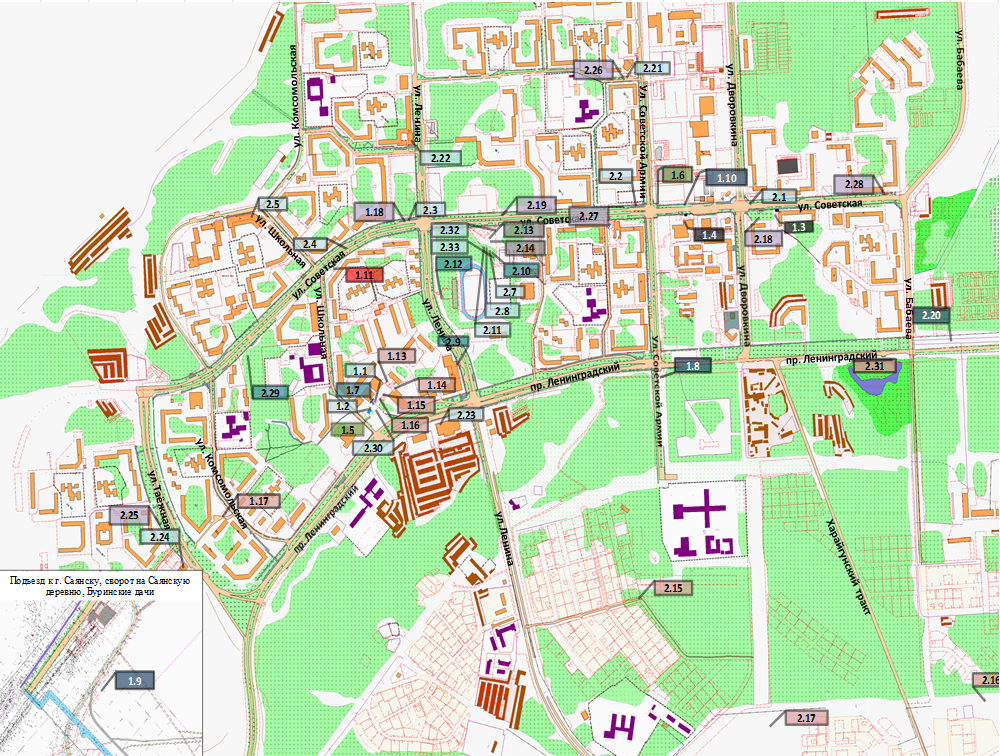 Условные обозначения:1.1 - порядковый номер нестационарного торгового объекта согласно текстовой части схемы                Лоток            КиоскТоргов  Торговый павильон, совмещенный с автопавильоном            Ёлочный базар              Прилавок            Торговая тележка              Торговый павильон              Торговая палатка              АвтофургонМэр городского округа муниципального образования «город Саянск»						О.В.Боровскийисп. Минеева Т.Ю.тел. 57242От13.05.2019№110-37-505-19г.Саянскг.Саянскг.Саянскг.СаянскО внесении изменений в постановление администрации городского округа муниципального образования «город Саянск» от 23.11.2016 № 110-37-1395-16 «Об утверждении схемы размещения нестационарных торговых объектов на территории городского округа муниципального образования «город Саянск» на 2017 - 2019 годы»1234567892.32Мкр. Олимпийский (в районе фонтана) от ул. Советской на расстоянии 11 метров вдоль подпорной стеныЛоток1Непродоволь-ственные товары (воздушные шары, мелкая игрушка)35городской округ муниципальное образование «город Саянск»с 01.05.2019 по 31.08.20192.33Мкр. Олимпийский (в районе фонтана) от ул. Советской на расстоянии 52 метра вдоль подпорной стеныЛоток1Непродоволь-ственные товары (воздушные шары, мелкая игрушка)35городской округ муниципальное образование «город Саянск»с 01.05.2019 по 31.08.2019Начальник Управления по экономике_______________Е.Н.ЗайцеваЗаместитель мэра по вопросам жизнеобеспечения города_______________Начальник отдела правовой работы_______________М.Ф.ДаниловаО.Я.ПетроваПредседатель комитета по архитектуре и градостроительству_______________Е.В.РомановаПредседатель комитета по управлению имуществом _______________Ю.А.МатвеенкоЗаместитель начальника по потребительскому рынку отдела экономического развития и потребительского рынка _______________Т.Ю. Минеева